В ГУО «Чериковский ЦКРОиР» для детей с особенностями провели увлекательное занятие11.01.2023 Здоровье – самое ценное, что есть у человека, оно дороже любого богатства. Поэтому очень важно учить малышей с самого детства бережно относиться к своему здоровью.Мы часто говорим детям – это полезно, это вредно. А почему полезно? Почему не стоит принимать в пищу тот или иной продукт?В рамках недели педагогического мастерства «Формирование социально значимых компетенций и ознакомлением с правами детей с особенностями психофизического развития» 10 января учителем-дефектологом Еленой Ивановой было проведено занятие «Будь здоров».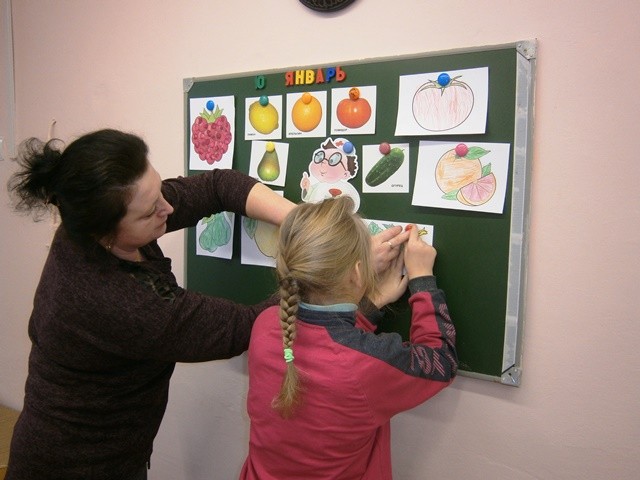 Вместе с педагогом ребята помогали Незнайке разобраться, что нужно есть, чтобы не болеть, в чем разница между «вкусным» и «полезным», какие полезные, а какие вредные продукты.  Познакомились с понятием «витамины», рассказали о необходимости наличия их в организме человека, о содержании в овощах и фруктах, чтобы быть крепким, здоровым и быстро расти.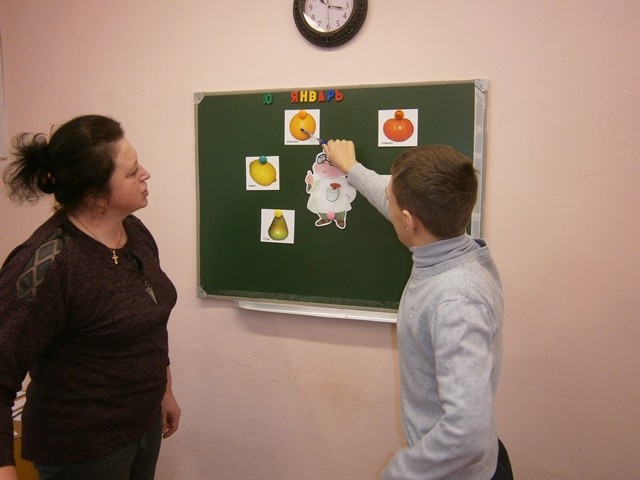 Для того чтобы помочь вылечить Незнайку и увидеть, в каких продуктах находится тот или иной витамин, ребята совместно с доктором Пилюлькиным разлаживали витамины по контейнерам, разукрашивали полезные продукты. Чтобы лучше запомнить, как правильно питаться поиграли в игру «Полезное» и «Вредное». Называли, какие продукты надо употреблять в пищу, для того чтобы быть здоровым.  Дети показали отличные знания о продуктах, в которых содержаться полезные всем витамины.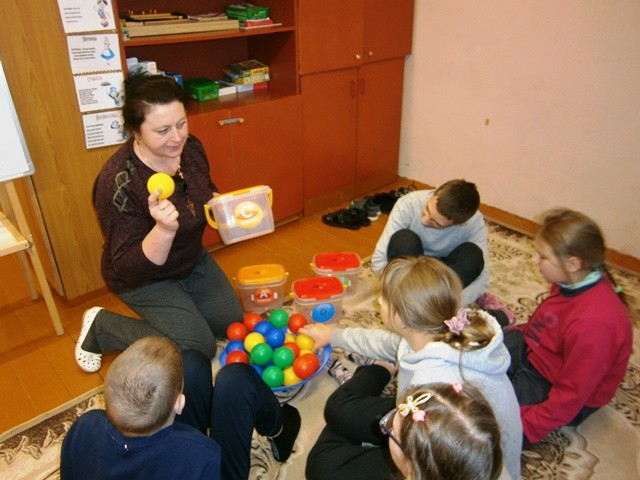 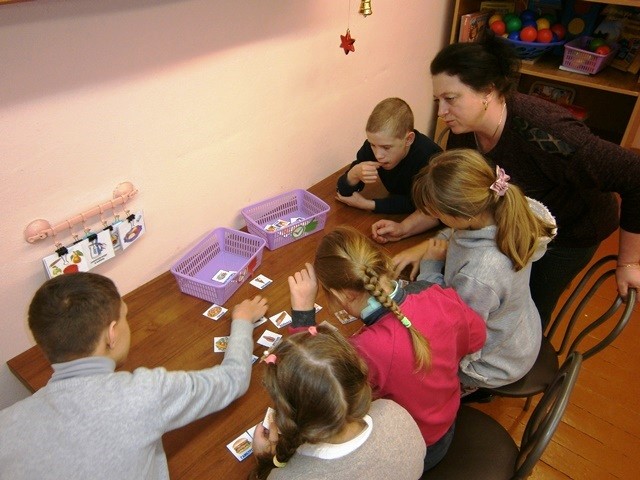 По окончанию занятия через доктора Пилюлькина  передали рисунки для Незнайки.В результате ребята приобрели новые знания о витаминах и продуктах, в которых они содержатся и пришли к выводу, что витамины дают энергию, необходимую для того чтобы двигаться, не болеть, расти крепкими и умными детьми. Елена Иванова,учитель-дефектологГУО «Чериковский ЦКРОиР»